Pressemeldung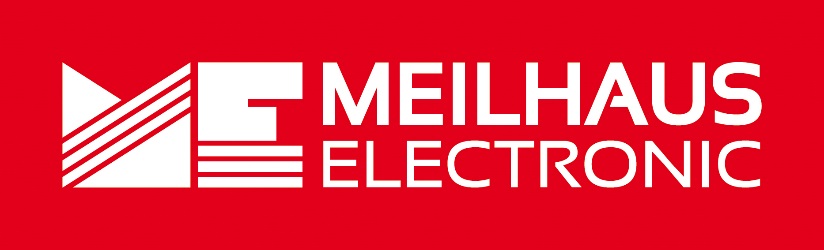 Datum:	Februar 2020Text/Bilder online:	https://www.meilhaus.de/infos/news/presse/2020-q1
PR05-2020-Keysight-973A.docx
PR05-2020-Keysight-973A-1.jpg
PR05-2020-Keysight-973A-2.jpgThema/Subject:	Keysight DAQ973A bei Meilhaus Electronic GmbH.Sperrfrist:	-Keysight DAQ973AModulares Messinstrument mit USB, LAN und GPIBAlling, Februar 2020 – Das Keysight DAQ973A ist ein modular aufgebautes Messdaten-Erfassungssystem mit USB-, LAN- und GPIB-Schnittstellen. Das System besteht aus einem Grundgerät und einer Auswahl von insgesamt neun Messmodulen. Das Grundgerät bietet Platz für bis zu drei Messmodule und kann als 6½-Digit Multimeter, als Datenlogger und als Schaltsystem genutzt werden. Das Digital Multimeter arbeitet mit einer Scan-Rate von bis zu 450 Kanälen pro Sekunde und erlaubt hochpräzise Messungen. Es misst Temperaturen, Gleich- und Wechselspannung, Gleich- und Wechselstrom, Widerstände und Frequenzen. Als Schaltsystem fungiert das DAQ973A als „Switch“, also Schalter/Multiplexer/Matrix oder Signal-Verschaltung. Das Gerät zeichnet sich besonders durch schnelle Messraten bis zu 5000 Messungen/s aus und misst außerdem sehr niedrige Strombereiche, hohe Widerstands- und Spannungsbereiche sowie einen weiten Temperaturbereich. Das DAQ973A bietet 120 Messkanäle in 1-Draht-Verschaltung und 60 Messkanäle in 2-Draht-Verschaltung und ist somit ideal für Test-Systeme mit vielen Kanälen. Mit dem modulare Messdaten-Erfassungssystem DAQ973A hat die Keysight-Familie der preiswerten und dabei leistungsstarken Datenlogger Zuwachs bekommen. Dank eines flexiblen 3-Slot Mainframes sowie neun dazugehöriger Module lassen sich ganz einfach passende Lösungen für die unterschiedlichsten Messbedürfnisse zusammenstellen. Datenerfassung, Multiplexing, Datenlogging, Switching, automatisierte Test-Systeme – das alles bietet das DAQ973A. Und mithilfe der Schnittstellen USB, Ethernet/LXI und GPIB lässt sich das Gerät ganz bequem vom PC aus steuern. Das DAQ973A hat 120 Messkanäle in 1-Draht-Verschaltung und 60 Messkanäle in 2-Draht-Verschaltung, mit dem neuen Modul DAQ909A sind außerdem 4-Draht-Messungen möglich (800 kSa/s Digitizer-Modul). Mit der neuen Firmware arbeitet das Gerät mit einer maximalen Lesegeschwindigkeit von 50k/s und Scan-Raten von bis zu 450 Kanälen pro Sekunde. Dabei misst und konvertiert es 13 verschiedene Eingangssignale, und zwar Temperatur mit Thermoelementen, Widerstandsthermometern und Thermistoren; Gleichspannung / Wechselspannung; 2- und 4-Drahtwiderstand; Häufigkeit und Periode; Gleichstrom / Wechselstrom; zusätzlich Kapazität und Diodentest. Im Gegensatz zu seinen Vorgängermodellen (34970A/34972A) misst der DAQ973A auch sehr niedrige Strombereiche (1 µADC und 100 µAAC) sowie höhere Widerstandsbereiche (1000 MΩ) und hohe Spannungen (bis 300 V). Das Grundgerät ist mit Soft-Keys für eine einfache Konfiguration ausgestattet, ein grafisches Farb-Display erlaubt eine gut lesbare Datendarstellung, und zwar in numerischer Form, als Balkengrafik, Trend-Chart oder Histogramm. Insgesamt drei Module können in den Mainframe eingesetzt werden, wobei dies je nach Anforderung drei gleiche oder drei unterschiedliche Module sein können. Folgende Module stehen zur Verfügung: DAQM900A (20-Kanal SSM Solid-State-/Halbleiter-Multiplexer), DAQM901A (20-Kanal Relais-Multiplexer + zwei Strom-Kanäle), DAQM902A (16-Kanal Reed-Relais-Multiplexer), DAQM903A (20-Kanal Aktuator/Universal-Schalter), DAQM904A (4x8 Matrix), DAQM905A (2-fach 4-Kanal 50-Ohm HF-Multiplexer), DAQM907A (Multifunktionsmodul mit zwei 8 bit Digital-I/O-Ports (42 V), 26 bit Event-Zähler, zwei 16 bit Analog-Ausgängen (+/- 12V) und zwei Spannungs-/Strom-Sense), DAQM908A (40-Kanal Relais-Multiplexer). Das neu dazugekommene Modul DAQ909A ist ein 4-Kanal Digitizer mit einer Geschwindigkeit von 800 kSa/s (Abtastrate). Die Abtastraten können von 100 kSa / s (Frequenzbereich) bis 800 kSa / s (Zeitbereich) mit 24 bit Auflösung eingestellt werden. Jeder Kanal lässt sich individuell auf einen von vier Eingangsmodi programmieren. Werden drei gleiche Module DAQ909A kombiniert, so ergeben sich 12 Kanäle zur synchronen Digitalisierung. Erhältlich ist das DAQ973A im Webshop unter www.meilhaus.de.Über Meilhaus Electronic:Die Meilhaus Electronic GmbH mit Sitz in Alling bei München gehört zu den führenden europäischen Entwicklern, Herstellern und Vertriebs-Unternehmen auf dem Gebiet der PC-Mess- und Schnittstellen-Technik. Seit 1977 bietet die Meilhaus Electronic GmbH Know-how, innovative Entwicklungen und individuelle, kundenspezifische, EMV-gerechte Lösungen für die professionelle Messtechnik im Bereich der Hochfrequenztechnik. Das Produktspektrum umfasst Messinstrumente wie VNA, 5G Transceiver Messgerät, Funkkommunikationsanalysator, Datenlogger, Schnittstellen, Kabeltester, Software sowie PC-Karten und Komponenten für PCI-Express, PCI, USB und Ethernet.Im März 2017 feierte Meilhaus Electronic das 40-jährige Firmenjubiläum.Alles rund um die PC-Messtechnik: Messwerterfassung, Steuerung und Datenübertragung in Labor und Industrie. Erfahren Sie mehr unter www.meilhaus.dePresse-KontaktMarcella Dallmayer
m.dallmayer@meilhaus.deErnst Bratz
e.bratz@meilhaus.de
Tel. (0 81 41) 52 71-171Wir freuen uns über eine Veröffentlichung (Print/Online/Newsletter) und stehen Ihnen für weitere Beiträge und Rückfragen gerne zur Verfügung.Die aktuelle Pressemitteilung inklusive hochauflösendem Bildmaterial finden Sie zum Download unter 
www.meilhaus.de/infos/news/presseMeilhaus Electronic GmbHMEsstechnik fängt mit ME an.www.meilhaus.comAm Sonnenlicht 282239 Alling bei MünchenTel.:	(0 81 41) 52 71 - 0Fax:	(0 81 41) 52 71 - 129sales@meilhaus.de